                                   Естри Карбоксилне киселине у реакцији са алкохолаима граде нову класу органских једињења која се зову естри. Општа формула естара је :  R-C-O-R’Где je R  алкил остатак из карбоксилне киселине а R’ а остатак из алкохолаЕстри се у природи налазе у воћу , поврћу , ћелијским мембранама.По мирису карактеристичног естра разликује се мирис банане , јабука , наранџи и другог воћа.Физичка својства естараЕстри са мањим бројем угљеникових атома на собној температури су уљасте испарљиве течности , пријатног мириса , које се добро растврају у неполарним растварачима.           Реакција естерификације Реакција између карбоксилних киселина и алкохола се зове естрификација . На примеру реакције између етанске киселине и етанола објашњена је реакција  естерификације ( у делу изглед табле) У реакцији естерификације одузима се –OH група из карбоксилне киселине и на њено место се везује алкохол без водоника из хидроксилне групе , тако да се поред естара гради и вода . Реакција естерификације је повратна реакција , што значи да  се супротна реакција зове хидролиза .  Хидролизом естара  настају карбоксилна киселина  и алкохол.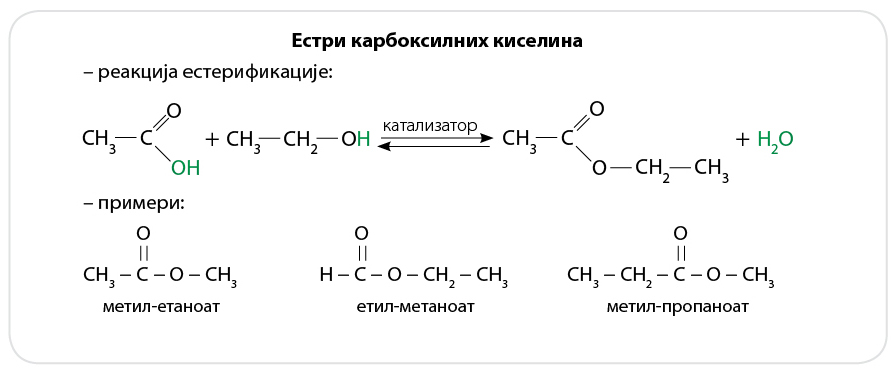        Именовање естараЕстри се именуу тако што се на алкил групу из алкохола додаје име алкана из карбоксилне киселине + ОАТПримери естара:                           O                                      O                           II                                      II                  H3C-C-O-CH3                              H-C-O-CH2-CH3             Метил-етаноат                            етил-метаноатЕстри могу настати и у реакцији алкохола и неорганских киселина:CH3-CH2-O-H     +    H-O-N=O   →  CH3 -CH2-O-N=OЕтанол                       азотаста киселинаCH2-O-N=O‌│      CH-O-N=O‌│CH2-O-N=OГлицерил-тринитратГлицерил-тринитрат је главни састојак диманита , и употребљава се као лек за болести срца . Брзо делује опуштајући мишиће крвнисх судоваПримена естара:Естри се користе у прехрамбеној индустрији за производњу вештачких мириса , као растварачи боја , лакова , и сировина за добијање вештачких влакана.            Естри домаћи :   1..Шта су естри ?2.Дефиниши шта је естерификација , а шта хидролиза ?3Напиши једначину реакције естерификације:  А) етанске киселине и метанолаБ) метанске киселине и метанолаВ) пропанске киселине и етанола4.На основу назива напиши рационалне-структурне формуле естара:А) пропил – етаноатБ) бутил-етаноатВ) пропил -пропаноат  5 . Колико молова воде настаје у реакцији 30г етанске киселине и етанола  Аr (C) = 12  , Ar(O) = 16 , Ar(H) = 1